РОССИЙСКАЯ ФЕДЕРАЦИЯИРКУТСКАЯ ОБЛАСТЬУСТЬ-УДИНСКИЙ РАЙОНБАЛАГАНКИНКОЕ МУНИЦИПАЛЬНОЕ ОБРАЗОВАНИЕАДМИНИСТРАЦИЯПОСТАНОВЛЕНИЕот 28.02.2022 г.                                                                                                                    № 10с. БалаганкаОб оказании содействия органам государственной власти субъектов Российской Федерации в информировании населения о мерах пожарной безопасности, в том числе посредством организации и проведения собраний населения В соответствии со статьей 19 Федерального закона от 21.12.1994 года № 69-ФЗ «О пожарной безопасности», пунктом 9 части 1 статьи 14 Федерального закона от 06.10.2003 № 131-ФЗ «Об общих принципах организации местного самоуправления в Российской Федерации», статьей 63 Федерального закона от 22.07.2008 № 123-ФЗ «Технический регламент о требованиях пожарной безопасности», пунктом 10 части 1 статьи 9 Устава Балаганкинского муниципального образованияПОСТАНОВЛЯЮ:1.Утвердить прилагаемое Положение о порядке проведения противопожарной пропаганды на территории Балаганкинского муниципального образования.2. Утвердить прилагаемые основные требования по соблюдению мер пожарной безопасности на территории Балаганкинского муниципального образования.3. Утвердить прилагаемый План мероприятий по оказанию содействия органам государственной власти в информировании населения Балаганкинского сельского поселения о мерах пожарной безопасности.4. Контроль за исполнением настоящего постановления оставляю за собой.3. Опубликовать настоящее постановление в информационном издании «Село», разместить на официальном сайте администрации Балаганкинского сельского поселения http://балаганка.рф/, в информационно-телекоммуникационной сети «Интернет».4. Контроль  за исполнением настоящего постановления оставляю за собой.Глава Балаганкинского муниципального образования			                               	О.И. Шарапова                              УТВЕРЖДЕНО 
постановлением администрации 
Балаганкинского сельского поселения
от 28.02.2022 г. № 10Положение о порядке проведения противопожарной пропагандына территории Балаганкинского муниципального образованияI. Общие положения1. Положение о порядке проведения противопожарной пропаганды на территории Балаганкинского муниципального образования разработано в соответствии с законодательством Российской Федерации в области пожарной безопасности и определяет цели и порядок ведения противопожарной пропаганды на территории Балаганкинского муниципального образования.2. В настоящем Положении применяются следующие понятия:1) противопожарная пропаганда - целенаправленное информирование общества о проблемах и путях обеспечения противопожарной безопасности, осуществляемое через средства массовой информации, посредством издания и распространения специальной литературы и рекламной продукции, устройства тематических выставок, смотров, конкурсов, проведения собраний населения и использования других, не запрещенных законодательством Российской Федерации, форм информирования населения;2) инструктаж по пожарной безопасности ознакомление населения с инструкциями правилами пожарной безопасности.II. Порядок проведения противопожарной пропаганды3. Противопожарная пропаганда проводится с целью внедрения в сознание людей существования проблемы пожаров, формирования общественного мнения и психологических установок на коллективную ответственность за пожарную безопасность.4. В соответствии с действующим законодательством противопожарную пропаганду проводят:1) администрация Балаганкинского сельского поселения (далее администрация поселения);2) администрации организаций, предприятий, учреждений независимо от форм собственности и ведомственной принадлежности;5. Для проведения противопожарной пропаганды могут использоваться возможности общественных организаций.6. Функции организации противопожарной пропаганды на территории городского поселения возлагаются на администрацию поселения.7. Администрация поселения с целью организации противопожарной пропаганды:1) информирует население городского поселения о проблемах и путях обеспечения первичных мер пожарной безопасности;2) осуществляет методическое сопровождение деятельности по обучению населения городского поселения мерам пожарной безопасности;З) в пределах своей компетенции контролирует реализацию на территории городского поселения требований нормативных правовых актов, регламентирующих деятельность по противопожарной пропаганде.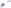 8. Противопожарная пропаганда неработающего населения городского поселения осуществляется посредством:1) публикаций на официальном сайте администрации поселения в сети Интернет;2) проведения собраний граждан городского поселения;З) изготовления и распространения среди населения противопожарных памяток, листовок;4) размещения в помещениях, находящихся в муниципальной собственности, уголков (информационных стендов) пожарной безопасности;5) размещения информации по пожарной безопасности на информационных стендах администрации поселения.9. Администрация поселения осуществляет тесное взаимодействие с органами государственной власти, Государственной противопожарной службой с целью проведения противопожарной пропаганды.10. Противопожарная пропаганда проводится за счет средств бюджета сельского поселения.УТВЕРЖДЕНЫпостановлением администрацииБалаганкинского сельского поселенияот 28.02.2022 г. № 10Основные требования по соблюдению мер пожарной безопасности на территории Балаганкинского муниципального образования1. Запрещается оставлять по окончании рабочего времени необесточенными электроустановки и бытовые электроприборы в помещениях, в которых отсутствует дежурный персонал, за исключением дежурного освещения, систем противопожарной защиты, а также других электроустановок и электротехнических приборов, если это обусловлено их функциональным назначением и (или) предусмотрено требованиями инструкции по эксплуатации.2. Запрещается прокладка и эксплуатация воздушных линий электропередачи (в том числе временных и проложенных кабелем) над горючими кровлями, навесами, а также открытыми складами (штабелями, скирдами и др.) горючих веществ, материалов и изделий.3. Запрещается:1) эксплуатировать электропровода и кабели с видимыми нарушениями изоляции;2) пользоваться розетками, рубильниками, другими электроустановочньши изделиями с повреждениями;3) обертывать электролампы и светильники бумагой, тканью и другими горючими материалами, а также эксплуатировать светильники со снятыми колпаками (рассеивателями), предусмотренньпаи конструкцией светильника;4) пользоваться электроутюгами, электроплитками, электрочайниками и другими электронагревательными приборами, не имеющими устройств тепловой защиты, а также при отсутствии или неисправности терморегуляторов, предусмотренных конструкцией;5) применять нестандартные (самодельные) электронагревательные приборы;6) оставлять без присмотра включенными в электрическую сеть электронагревательные приборы, а также другие бытовые электроприборы, в том числе находящиеся в режиме ожидания, за исключением электроприборов, которые могут и (или) должны находиться в круглосуточном режиме работы в соответствии с инструкцией завода-изготовителя;7) размещать (складировать) в электрощитовых (у электрощитов), у электродвигателей и пусковой аппаратуры горючие (в том числе легковоспламеняющиеся) вещества и материалы;8) использовать временную электропроводку, а также удлинители для питания электроприборов, не предназначенных для проведения аварийных и других временных работ.4. Встроенные в здания организаций торговли котельные не допускается переводить с твердого топлива на жидкое топливо.5. Расстояние от колпака над лампой или крышки фонаря до горючих и трудногорючих конструкций перекрытия (потолка) должно быть не менее 70 сантиметров, а до стен из горючих и трудногорючих материалов - не менее 20 сантиметров.6. Настенные керосиновые лампы (фонари) должны иметь предусмотренные конструкцией отражатели и надежное крепление к стене.7. При эксплуатации систем вентиляции и кондиционирования воздуха запрещается:1) оставлять двери вентиляционных камер открытыми;2) закрывать вытяжные каналы, отверстия и решетки;3) выжигать скопившиеся в воздуховодах жировые отложения, пыль и другие горючие вещества.8. Перед началом отопительного сезона следует осуществить проверки и ремонт печей, котельных, теплогенераторных и калориферных установок, а также других отопительных приборов и систем.9. Запрещается эксплуатировать печи и другие отопительные приборы без противопожарных разделок (отступок) от горючих конструкций, предтопочных листов, изготовленных из негорючего материала, размером не менее 0,5 х 0,7 метра (на деревянном или другом полу из горючих материалов), а также при наличии прогаров и повреждений в разделках (отступках) и предтопочных листах.10. Перед началом отопительного сезона, а также в течение отопительного сезона обеспечивать проведение очистки дымоходов и печей от сажи не реже:1) 1 раза в З месяца - для отопительньж печей;2) 1 раза в 2 месяца - для печей и очагов непрерывного действия;3) 1 раза в 1 месяц - для кухонных плит и других печей непрерывной (долговременной) топки.11. При эксплуатации печного отопления запрещается:1) оставлять без присмотра печи, которые топятся, а также поручать надзор за ними детям;2) располагать топливо, другие горючие вещества и материалы на предтопочном листе;3) применять для розжига печей бензин, керосин, дизельное топливо и другие легковоспламеняющиеся и горючие жидкости;4) топить углем, коксом и газом печи, не предназначенные для этих видов топлива;5) производить топку печей во время проведения в помещениях собраний и других массовых мероприятий;6) использовать вентиляционные и газовые каналы в качестве дымоходов; 7) перекаливать печи.12. Дополнительные мероприятия:1) в летний период иметь около дома емкость с водой не менее 200 л, ведро и приставную лестницу, совковую лопату;2) не оставляйте малолетних детей одних без присмотра.13. Действия при пожаре: 1) сообщить о пожаре по телефонам: 01 (для городских телефонов, 101 (для мобильных телефонов).2) эвакуировать людей (сообщить о пожаре соседям).3) по возможности принять меры к тушению пожара посредством использования первичных средств пожаротушения.14. При пожаре люди гибнут в основном не от воздействия открытого огня, а от дыма, поэтому всеми способами защищайтесь от него:1) пригнитесь к полу - там остается прослойка воздуха 15 - 20 см;2) дышите через мокрую ткань или полотенце;3) в дыму лучше всего двигаться ползком вдоль стены по направлению выхода из здания.15. Категорически запрещается оставлять детей без присмотра с момента обнаружения пожара и до его ликвидации. Бороться с пламенем самостоятельно, не вызвав предварительно пожарных, если Вы не справились с загоранием на ранней стадии его развития.УТВЕРЖДЕНпостановлением администрацииБалаганкинского сельского поселенияот 28.02.2022 г. № 10ПЛАНмероприятий по оказанию содействия органам государственной властив информировании населения Балаганкинского сельского поселения о мерах пожарной безопасности№ п/пПроводимые мероприятияСроки исполненияОтветственный исполнительПримечание123451.Агитационно-разъяснительная работа среди всех категорий населения городского поселения о необходимости соблюдения мер пожарной безопасности на территориях населенного пункта, при производстве сельскохозяйственных и других видов	работ	путем:1) распространения	памяток(листовок) на информационных стендах;2) проведения бесед на противопожарную тематику:а) на собраниях граждан сельского поселения;б) в	общеобразовательных учрежденияхПостоянноГлава поселения, сотрудники администрации поселения, руководители организаций и учреждений2.Рассмотрение на собраниях граждан сельского поселения вопросов противопожарного состояния населенного пункта и о мерах по его укреплению, о необходимом перечне первичных средств пожаротушения для индивидуальных жилых домов1 раз в год, апрельГлава сельского поселения3.Издание распоряжения об установлении особого противопожарного режима на территории сельского поселения в случае повышения пожарной опасности и доведение его требований до населенияНемедленно при повышении пожарной опасностиГлава администрации поселения4.Распространение пожарно-технических знанийПостоянноРуководители организаций и учреждений5.Обучение пожарно-техническому минимуму специалистов и работников, организаций, ответственных за пожарную безопасность1 раз в 3 годаРуководители организаций и учреждений6.Опубликование нормативных правовых актов в области обеспечения пожарной безопасности в средствах массовой информацииПо мере их принятияАдминистрация Балаганкинского сельского поселения